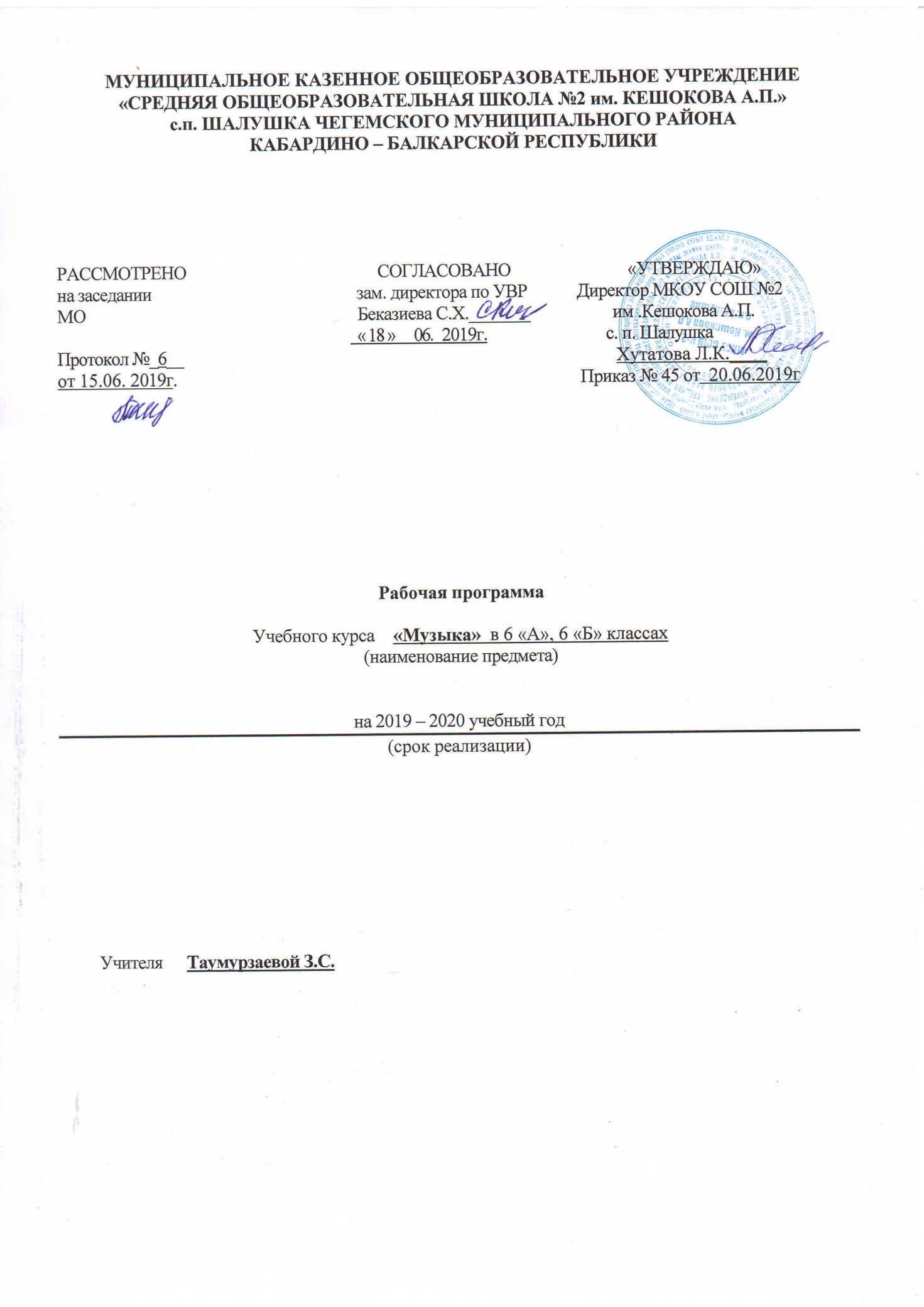 Пояснительная записка.       Рабочая программа по музыке линии УМК под ред. Сергеевой Г.П., Критской Е.Д. составлена на основе: - Федерального государственного образовательного стандарта основногообщего образования, утвержденного приказом Министерства образования и науки РФ от 17 декабря 2010 года №1897; - примерной  программы по музыке под ред. Сергеевой Г.П., Критской Е.Д. разработанной в соответствии с федеральным государственным стандартом основного общего образования;рабочая программа разработана в соответствии: - с основной образовательной программой основного общего образования МКОУ СОШ№2 им. Кешокова А.П. с.п. Шалушка; -  с учебным планом МКОУ СОШ№2 им. Кешокова А.П. с.п. Шалушка;- с локальным актом МКОУ СОШ №2 им. Кешокова А.П. с.п. Шалушка «Положение о разработке и утверждении рабочих программ, отдельных предметов, курсов, дисциплин (модулей)».         Рабочая программа предназначена для изучения музыки в 6-х классах по учебнику «Музыка» под ред. Сергеевой Г.П., Критской Е.Д.  . Учебник входит в Федеральный перечень учебников, рекомендованный Министерством образования и науки РФ к использованию в образовательном процессе в общеобразовательных учреждениях и утвержденный приказом Министерства образования и науки РФ от 8 мая 2019 года №233. Учебник имеет гриф «Рекомендовано Министерством образования и науки РФ» (1.2.6.2.1.2.).Описание места учебного предмета в учебном планеВ соответствии с учебным планом МКОУ СОШ№2 им. КешоковаА.П.с.п. Шалушка.Рабочая программа рассчитана на преподавание в 6-х  классах в объеме 35 часов. Количество часов в год – 35. Количество часов в неделю – 1. Количество контрольных работ - 2 Количество лабораторных работ -0 Количество практических работ – 0Используемый УМКПланируемые результаты изучения учебного предмета.Личностные результаты:чувство гордости за свою Родину, российский народ и историю России, осознание своей этнической и национальной принадлежности; знание культуры своего народа, своего края, основ культурного наследия народов России и человечества;участие в общественной жизни школы в пределах возрастных компетенций с учетом региональных и этнокультурных особенностей;признание ценности жизни во всех ее проявлениях и необходимости ответственного, бережного отношения к окружающей среде;эстетические потребности, ценности и чувства, эстетическое сознание как результат освоения художественного наследия народов России и мира, творческой деятельности музыкально-эстетического характера.Метапредметные результаты:умение самостоятельно ставить новые учебные задачи на основе развития познавательных мотивов и интересов;умение организовывать учебное сотрудничество и совместную деятельность с учителем и сверстниками: определять цели, распределять функции и роли участников, например в художественном проекте, взаимодействовать и работать вгруппе;формирование и развитие компетентности в области использования информационно-коммуникационных технологий; стремление к самостоятельному общению с искусством и художественномусамообразованию.Предметные результаты:сформированность основ музыкальной культуры школьника как неотъемлемой части его общей духовной культуры;развитие общих музыкальных способностей школьников (музыкальной памяти и слуха), а также образного и ассоциативного мышления, фантазии и творческого воображения, эмоционально-ценностного отношения к явлениям жизни и искусства на основе восприятия и анализа художественного образа;сотрудничество в ходе реализации коллективных творческих проектов, решения различных музыкально-творческих задач.Содержание учебного предмета.Раздел 1.  Мир образов вокальной и инструментальной музыки.Лирические, эпические, драматические образы. Единство содержания и формы. Многообразие жанров вокальной музыки (песня, романс, баллада, баркарола, хоровой концерт, кантата и др.). Песня, ария, хор в оперном спектакле. Единство поэтического текста и музыки. Многообразие жанров инструментальной музыки: сольная, ансамблевая, оркестровая. Сочинения для фортепиано, органа, арфы, симфонического оркестра, синтезатора.Музыка Древней Руси. Образы народного искусства. Фольклорные образы в творчестве композиторов. Образы русской духовной и светской музыки (знаменный распев, партесное пение, духовный концерт). Образы западноевропейской духовной и светской музыки (хорал, токката, фуга, кантата, реквием). Полифония и гомофония.Авторская песня — прошлое и настоящее. Джаз — искусство XX в. (спиричуэл, блюз, современные джазовые обработки).Взаимодействие различных видов искусства в раскрытии образного строя музыкальных произведений.Использование различных форм музицирования и творческих заданий в освоении содержания музыкальных образов.Раздел 2.   Мир образов камерной и симфонической музыки.Жизнь — единая основа художественных образов любого вида искусства. Отражение нравственных исканий человека, времени и пространства в музыкальном искусстве. Своеобразие и специфика художественных образов камерной и симфонической музыки. Сходство и различие как основной принцип развития и построения музыки. Повтор (вариативность, вариантность), контраст. Взаимодействие нескольких музыкальных образов на основе их сопоставления, столкновения, конфликта.Программная музыка и ее жанры (сюита, вступление к опере, симфоническая поэма, увертюра-фантазия, музыкальные иллюстрации и др.). Музыкальное воплощение литературного сюжета. Выразительность и изобразительность музыки. Образ-портрет, образ-пейзаж и др. Непрограммная музыка и ее жанры: инструментальная миниатюра (прелюдия, баллада, этюд, ноктюрн), струнный квартет, фортепианный квинтет, концерт, концертная симфония, симфония-действо и др.Современная трактовка классических сюжетов и образов: мюзикл, рок-опера, киномузыка.Использование различных форм музицирования и творческих заданий в освоении учащимися содержания музыкальных образов.Тематическое планирование.Порядковый номер учебникаАвтор/авторский коллективНаименование учебникаКлассНаименование издателя(ей) учебникаАдрес страницы об учебникеАдрес страницы об учебнике на официальном сайте издателя (издательства)1.2.6.Искусство  (предметная область)Искусство  (предметная область)Искусство  (предметная область)Искусство  (предметная область)1.2.6.2.Музыка  (учебный предмет)Музыка  (учебный предмет)Музыка  (учебный предмет)Музыка  (учебный предмет)1.2.6.2.1.2.Сергеева Г.П., Критская Е.Д. Музыка6Издательство «Просвещение»www.prosv.ru/umI</5-8http://www.akademkniga.ru/catalog/15/1194/№ п/пТема разделаКоличествочасовВ том числеВ том числе№ п/пТема разделаКоличествочасовЛабораторные, практические работы (тема)Контрольные и диагностические работы (тема)1Мир образов вокальной и инструментальной музыки.16-1- по теме «Мир образов вокальной и инструментальной музыки»2Мир образов камерной и симфонической музыки.19-1 - по теме «Мир образов камерной и симфонической музыки»Итого 35-2Календарно- тематическое планирование по музыке. 6 класс.Календарно- тематическое планирование по музыке. 6 класс.Календарно- тематическое планирование по музыке. 6 класс.Календарно- тематическое планирование по музыке. 6 класс.Календарно- тематическое планирование по музыке. 6 класс.Календарно- тематическое планирование по музыке. 6 класс.Календарно- тематическое планирование по музыке. 6 класс.Календарно- тематическое планирование по музыке. 6 класс.Календарно- тематическое планирование по музыке. 6 класс.№урокаТема урокаКоличество часовПланируемые результаты обучения.Планируемые результаты обучения.Планируемые результаты обучения.ДатаДатаПримечание №урокаТема урокаКоличество часовЛичностныеметапредметныепредметныепланфакт№урокаТема урокаКоличество часовпланфакт1Удивительный мир музыкальных образов.1Углубление представления о неразрывном единстве музыки и жизни.Развитие познавательного интереса.Умение самостоятельно ставить новые учебные задачи на основе развития познавательных мотивов и интересов;Анализ собственной учебной деятельности и внесение необходимых корректив для достижения запланированных результатов;Знать/понимать: что музыкальный образ – живое, обобщенное представление о действительности, выраженное в звуках. Различать лирические, эпические, драматические музыкальные образы в вокальной и инструментальной музыке. Уметь анализировать различные трактовки одного и того же произведения, аргументируя исполнительскую интерпретацию замысла композитора. Владеть навыкамимузицирования:исполнение песен, напевание запомнившихся мелодий знакомых музыкальных сочинений.2Образы романсов и песен русских композиторов1Эстетические потребности, ценности и чувства, эстетическое сознание как результат освоения художественного наследия народов России, творческой деятельности музыкально-эстетического характера.Развивать интерес к художественной деятельности.Умение анализировать собственную учебную деятельность, адекватно оценивать правильность или ошибочность выполнения учебной задачи и собственные возможности её решения. Вносить необходимые коррективы для достижения запланированных результатов;Знать/понимать: жизненно – образное содержание музыкальных произведений разных жанров.Уметь:различать лирические, эпические, драматические музыкальные образы в вокальной  музыке. Уметь по характерным признакам определять принадлежность музыкальных произведений к соответствующему жанру и стилю — народная, композиторская.3Два музыкальных посвящения1Понимание социальных функций музыки в жизни людей, общества, в своей жизни; личностное освоение содержания образов (лирических, эпических, драматических) на основе поиска их жизненного содержания, широких ассоциативных связей музыки с другими видами искусства;Умение определять понятия, обобщать, устанавливать аналогии, классифицировать, самостоятельно выбирать основания и критерии для классификации; умение устанавливать причинно-следственные связи; размышлять, рассуждать и делать выводы; смысловое чтение текстов различных стилей и жанров;Знать/понимать: способы создания различных образов: музыкальныйпортрет. Понимать, что каждое музыкальное произведение благодаря эмоциональному воздействию позволяет пережить всю глубину чувств. Уметь соотносить музыкальные сочинения  с произ-ведениями других видов искусств, выявлять своеобразие почерка композитора М.И.Глинки.4Портрет в музыке и живописи1Воспитание уважения к истории культуры своего народа, выраженной в музыкальном и изобразительном искусстве.Использование разных источников информации, ИКТ;Самостоятельный выбор целей и способов решения учебных задач (включая интонационно-образный и жанрово-стилевой анализ сочинений) в процессе восприятия и исполнения музыки различных эпох, стилей, жанров, композиторских школ;Объяснять, как форма и приёмы развития музыки могут раскрывать образы сочинений.5«Уноси моё сердце в звенящую даль»1Проявлять эмоциональную отзывчивость, личностное отношение к музыкальным произведениям при их восприятии и исполнении.Умение самостоятельно ставить новые учебные задачи на основе развития познавательных мотивов и интересов; размышление о воздействии музыки на человека, ее взаимосвязи с жизнью и другими видами искусства;  Знать имена выдающихся русских композиторов: А.Варламов, А.Гурилев, М.Глинка, С.Рахманинов Знать определения  музыкальных жанров и терминов: романс, баркарола, серенада.Уметь проводить интонационно-образный  анализ музыки, сравнивать музыкальные интонации с интонациями картин художников, передавать свои музыкальные впечатления  в рисунке.6Музыкальный образ и мастерство исполнителя1Совершенствование художественного вкуса.Осознание своей этнической принадлежности, знание культуры своего народа, усвоение гуманистических, традиционных ценностей многонационального российского общества.Размышление о взаимодействии музыки на человека, ее взаимосвязи с жизнью и другими видами искусства;Развитие критического отношения к собственным действиям, действиям одноклассников в процессе познания музыкального искусства, участия в индивидуальных и коллективныхЗнать имена известных исполнителей (Ф. Шаляпин), понятие бельканто. Уметь размышлять о музыке, высказывать суждения об основной идее, о средствах и формах её воплощения, проявлять навыки вокально-хоровой работы.7Обряды и обычаи в фольклоре и в творчестве композитов1Понимание социальных функций музыки (познавательной, коммуникативной, эстетической, практической, воспитательной, зрелищной и др.) в жизни людей, общества, в своей жизни;Самостоятельный выбор целей и способов решения учебных задач (включая интонационно-образный и жанрово-стилевой анализ сочинений0 в процессе восприятия и исполнения музыки различных эпох, стилей, жанров, композиторских школ.Знать особенности русского свадебного обряда, значение песен во время обряда;Уметь по характерным признакам определять принадлежность музыкальных произведений к соответствующему жанру и стилю – музыка классическая или народная на примере опер русских композитов.8Образ песен зарубежных композиторов. Искусство прекрасного пения.1Осмысление взаимодействия искусств как средства расширения представлений о содержании музыкальных образов, их влиянии на духовно-нравственное становление личности.Владеть музыкальными терминами и понятиями в пределах изучаемой темы;Самостоятельный выбор целей и способов решения учебных задач (включая интонационно-образный и жанрово-стилевой анализ сочинений) в процессе восприятия и исполнения музыки различных эпох, стилей, жанров, композиторских школ.Знать определения музыкальных жанров и терминов: опера, романс, баркарола, серенада, баллада, знакомство со стилем пения – бельканто.Уметь наблюдать за развитием музыки, выявлять средства выразительности разных видов искусств в создании единого образа.9 Старинной песни мир1Проявлять эмоциональную отзывчивость, личностное отношение к музыкальным произведениям при их восприятии и исполнении.Проявление творческой инициативы и самостоятельности в процессе овладения учебными действиями;Самостоятельная работа в рабочих тетрадях;Знать основные моменты из жизни и творчества Ф.Шуберта; -понятие баллада.Уметь: различать эпические, драматические музыкальные образы в вокальной музыке;- определять приёмы развития музыкального произведения;- выявлять средства выразительности и изобразительности музыкальных произведений;- сравнивать интонации музыкального, живописного и литературного произведений.10Народное искусство Древней Руси1Чувство гордости за свою Родину, российский народ и историю России, осознание своей этнической и национальной принадлежности; знание культуры своего народа, своего края, основ культурного наследия народов России и человечества; усвоение традиционных ценностей многонационального российского общества.Умение определять понятия, обобщать, устанавливать аналогии, классифицировать, самостоятельно выбирать основания и критерии для классификаций; умение устанавливать причинно-следственные связи; размышлять, рассуждать и делать выводы;  расширение умений поиска информации, необходимой для изучения темы, в электронных образовательных ресурсах и Интернете.Знать особенности развития народной музыки, её жанры и формы; роль народной музыки в жизни человека; ето такие скоморохи;Уметь называть народные музыкальные инструменты.11Русская духовная музыка «Фрески Софии Киевской»1Вхождение обучающихся в мир духовных ценностей музыкального искусства, влияющих на выбор наиболее значимых ценностных ориентаций личности; Понимание жизненного содержания религиозной, народной музыки. Формирование целостности мировоззрения, учитывающего культурное, духовное многообразие современного мираСтремление к приобретению музыкально-слухового опыта общения с известными и новыми музыкальными произведениями различных жанров, стилей народной и профессиональной музыки, познанию приёмов развития музыкальных образов, особенностей их музыкального языка;Приобретение навыков работы с сервисами Интернета.Знать: основные этапы развития духовной музыки;- понятия: знаменный распев, партесное пение и а капелла, унисон, духовный концерт,фреска, орнамент.12«Перезвоны».Молитва.1Проявлять эмоциональную отзывчивость, личностное отношение к музыкальным произведениям при их восприятии и исполнении. Расширение представлений о связях музыки с другими видами искусства на основе художественно-творческой, исследовательской деятельности;Умение самостоятельно определять цели своего обучения, ставить и формулировать для себя новые задачи в учебе и познавательной деятельности.Знать/понимать:  значение выявления глубоких связей с русским народным музыкальным творчеством и осмысление интонационно-жанрового богатства народной музыки, значение молитвы в музыке отечественных композиторов.Уметь: соотносить музыкальные сочинения  с произведениями других видов искусств, размышлять о музыке, высказывать суждения об основной идее,  о средствах и формах ее воплощения, проявлять навыки вокально – хоровой работы.13«Небесное и земное» в музыке Баха.1Бережное отношение к родной земле и своему народу.Уважение к защитникам Родины.Участие в музыкальной жизни класса, школыОсуществлять поиск музыкально – образовательной информации в сети Интернета;Знать/понимать богатство музыкальных образов (героические и эпические) и особенности их драматургического развития (контраст). Жанр вокальной музыки – кантата.14Образы скорби и печали1Формирование целостного мировоззрения, учитывающего культурное, языковое, духовное многообразие современного мира;Целостный, социально ориентированный взгляд на мир в его органичном единстве и разнообразии природы, народов, культур и религий.Умение определять понятия, обобщать, устанавливать аналогии, классифицировать, самостоятельно выбирать основания и критерии для классификации; умение устанавливать причинно-следственные связи; размышлять, рассуждать и делать выводы.Знать понятия: кантата, реквием, полифония;Основные факты из жизни и творчества В.Моцарта и Дж.Перголези, связанные с написанием кантаты и реквиема.Уметь проводить интонационно-образный анализ музыки.15«Фортуна правит миром»1Развитие эстетического сознания через освоение художественного наследия, творческой деятельности эстетического характера.Самостоятельный выбор целей и способов решения учебных задач ( включая интонационно-образный и жанрово-стилевой анализ сочинений) в процессе восприятия и исполнения музыки различных эпох, стилей, жанров, композиторских школ;Приобретение навыков работы с сервисами Интернета.Знать:- особенности творчества К.Орфа;-понятие фортуна;-кто такие ваганты.16Авторская песня: прошлое и настоящее. Контрольная работа по теме «Мир образов вокальной и инструментальной музыки».1Формирование ориентиров для социальной, культурной самоидентификации, осознания своего места в окружающем мире; Знание культуры своего народа, основ культурного наследия народов России и человечества.Формирование навыков сотрудничества, совместной работы в парах или группы;Совершенствование видов речевой деятельности; умений выражать ценностные суждения и/или свою позицию по обсуждаемой проблеме на основе имеющихся представлений о социальных и личностных ценностях, нравственно-эстетических нормах, эстетических ценностях, навыка рефлексии, анализа собственной учебной деятельности с позиций соответствия полученных результатов учебной задаче, целям и способам действий.Знать:- историю развития авторской песни;-особенности и жанры авторской песни;- имена авторов бардовской пени.17Джаз – искусство 20 века1Понимание социальных функций джазовой музыки в жизни людей разных стран.Самостоятельный выбор целей и способов решения учебных задач (включая интонационно-образный и жанрово-стилевой анализ сочинений) в процессе восприятия и исполнения джазовой музыки;Сравнение изложения одних и тех же сведений об искусстве джаза в различных источниках, включая Интернет.Знать истоки джаза,  определения  музыкальных жанров и терминов: джаз, спиричуэл, блюз. Знать имена выдающихся джазовых композиторов и исполнителей:  Дж.Гершвин, Л.Армстронг, Д.Эллингтон. Уметь: анализировать различные трактовки одного и того же произведения, аргументируя исполнительскую интерпретацию замысла композитора. Творческое самовыражение учащихся в хоровом исполнении песен.18Вечные темы искусства и жизни1Вхождение обучающихся в мир духовных ценностей музыкального искусства, влияющих на выбор наиболее значимых ценностных ориентаций личности.Планирование собственных действий в процессе восприятия, исполнения музыки, создания импровизаций при выявлении взаимодействия музыки с другими видами искусства, участия в художественной и проектно-исследовательской деятельности.Знать понятия: вокальная и инструментальная музыка; камерная и симфоническая музыка; программная и непрограммная музыка;- основные принципы развития музыкального произведения.19Могучее царство Ф.Шопена. Вдали от Родины.1Развитие чувства стиля композитора, позволяющего распознавать национальную принадлежность произведений, выявлять единство родного, национального и общечеловеческого.Формирование уважительного отношения к музыкальной культуре и ценностям другого народа;Построение логического рассуждения, умозаключения в процессе интонационно-образного и жанрово-стилевого анализа произведений ф.Шопена; Ориентация в информационных потоках с целью отбора музыкальной и другой художественной информации, распространяемой по каналам СМИ.Знать основные моменты творчества Ф.Шопена, повлиявшие на создание тех или иных музыкальных произведений;- различные жанры фортепианной миниатюры. 20Ночной пейзаж.Ноктюрн.1Актуализация имеющихся знаний и слуховых представлений о жанре ноктюрна в творчестве различных композиторов.Установление аналогий, классификация, самостоятельный выбор критериев для классификации, установления причинно-следственных связей, построения логических рассуждений, умозаключений, выводов об особенностях жанра ноктюрна.Знать понятие ноктюрн.Уметь проводить интонационно-образный анализ музыки;-выявлять средства художественной выразительности.2122Инструментальный концерт2Уважительное отношение к иному мнению, истории и культуре других народов; готовность и способность вести диалог с другими людьми и достигать в нем взаимопонимания; этические чувства доброжелательности и эмоционально-нравственной отзывчивости, понимание чувств других людей и сопереживание им.Совершенствование учебных действий самостоятельной работы с музыкальной и иной художественной информацией, инициирование взаимодействия в группе, коллективе; оценка воздействия музыки разных жанров и стилей на собственное отношение к ней, представленное в музыкально-творческой деятельности (индивидуальной и коллективной);Знать понятие инструментальный концерт, особенности стиля барокко;Уметь называть полные имена композиторов: А.Вивальди и И.Бах;- проводить интонационно-образный анализ музыкальных произведений;-определять форму, сопоставлять поэтические и музыкальные произведения.23Космический пейзаж.Быть может вся природа – мозаика цветов.1Развитие эстетического сознания через освоение художественного наследия других стран;Формирование целостного мировоззрения, учитывающего культурное, языковое, духовное многообразие духовного мира.Расширение с помощью Интернета представлений о концертно- музыкальных традициях разных стран мира;Развитие умений речевого высказывания, диалога, дискуссии при усвоении особенностей стиля, музыкального языка современных произведений.Осознать взаимопроникновение  и смысловое единство слова, музыки,  изобразительного искусства, а также легкой и серьезной музыки. Знать понятие: синтезатор.Уметь:определять форму музыкального произведения, определять тембры музыкальных инструментов, определять выразительные и изобразительные образы в музыке, сопоставлять поэтические и музыкальные произведения.242526Образы симфонической музыки.«Метель».Музыкальные иллюстрации к повести А.С.Пушкина.3Эмоционально-ценностное отношение к шедеврам отечественной музыки;Формирование коммуникативной, информационной, социокультурной компетенции, собственной позиции учащихся; воспитание нравственно-духовных ценностей: семья, долг, нравственный выбор; развитие патриотических чувств учащихся.Умение самостоятельно ставить новые учебные задачи на основе развития познавательных мотивов и интересов;Осмысление учебного материала, выделение главного, анализ и синтез;Оценивать свои возможности в решении творческих задач.Уметь: - проводить интонационно-образный анализ музыкального произведения;- определять форму, приемы развития музыки, тембры;- выявлять средства выразительности музыкальных инструментов;- применять дирижерский жест для передачи музыкальных образов.2728Симфоническое развитие музыкальных образов.«В печали весел, а в веселье печален». «Связь времен».2Целостный, социально ориентированный взгляд на мир в его органичном единстве и разнообразии природы, народов, культур и религий;Ответственное отношение к учению, готовность и способность к саморазвитию на основе мотивации к обучению и познанию;Признание ценности жизни во всех ее проявлениях и необходимости ответственного, бережного отношения к окружающей среде.Формирование умения устанавливать аналогии, классифицировать, самостоятельно устанавливать причинно-следственные связи, строить логические рассуждения в устной и письменной форме; взаимодействие с учителем, сверстниками в ситуациях формального и неформального межличностного и межкультурного общения; поиск необходимой для выполнения учебных действий информации в Интернете.Знать понятия: симфония, сюита, интерпретация, трактовка.Уметь:- называть полные имена композиторов: В.Моцарт, П.И.Чайковский;- проводить интонационно-образный анализ музыкальных произведений;- определять тембры музыкальных инструментов.29Программная увертюра.Людвиг Ван Бетховен «Эгмонт»1Осмысление взаимодействия искусств как средства расширения представлений о содержании музыкальных образов, их влиянии на духовно-нравственное становление личности.Усвоение терминов и понятий музыкального языка и художественного языка различных видов искусства на основе выявления их общности и различий с терминами и понятиями художественного языка других видов искусства;Использование интернета для поиска дополнительной информации об истории создания музыкальных сочинений, их исполнителях.Знать:- понятия: увертюра, программная музыка;- строение сонатной формы;- имена зарубежных композиторов: Л.ван Бетховен и его произведения.Умение соотносить эмоционально- образные сферы музыки, особенности их сопоставления и развития.3031Увертюра-фантазия П.И.Чайковского «Ромео и Джульетта»Защита проектов2Формирование отношения школьников к вечной теме жизни – любви – как духовно-нравственной категории;Личностное освоение содержания музыкальных образов (лирических, эпических, драматических) на основе поиска их жизненного содержания, широких ассоциативных связей музыки с другими видами искусства.Стремление к приобретению музыкально-слухового опыта общения с известными и новыми музыкальными произведениями различных жанров, стилей народной и профессиональной музыки, познанию приемов развития музыкальных образов, особенностей их музыкального языка;Расширение представлений о связях музыки с другими видами искусства на основе художественно-творческой, исследовательской деятельности.Знать:-понятия: увертюра, программная музыка;- строение сонатной формы;- имена руских композиторов: П.И.Чайковский, и их произведения.Понимать значение исполнительской интерпретации в воплощении художественного замысла композитора.3233Мир музыкального театра.Защита проектов2Понимание социальных функций музыки (познавательной, коммуникативной, эстетической, практической, воспитательной, зрелищной и др.) в жизни людей, общества, в своей жизни;Ответственное отношение к учению, готовность и способность к саморазвитию, самообразованию на основе мотивации к обучению и познанию.Умение самостоятельно ставить новые учебные задачи на основе развития познавательных мотивов и интересов;Умение определять понятия, обобщать, устанавливать аналогии, классифицировать, самостоятельно выбирать основания и критерии для классификации; умение устанавливать причинно-следственные связи; размышлять, рассуждать и делать выводы.Знать:-понятия: опер, балет, мюзикл, ария, хор, ансамбль, солисты;- имена русских и современных композиторов: С.С.Прокофьев, П.И.Чайковский,  А.Журбин и их произведения;Уметь определять форму, приемы развития и средства выразительности музыки.34Образы киномузыки.Защита проектов1Осознание социальных функций  киноискусства в распространении шедевров музыкальной классики в жизни отдельного человека и общества в целом;Эстетические потребности, ценности и чувства, эстетическое сознание как результат освоения художественного наследия народов России и мира, творческой деятельности музыкально-эстетического характера.Развитие критического мышления в процессе написания эссе, сочинений после просмотра киноверсий музыкальных сочинений;Формирование позитивного отношения к мнению других людей, умение вести диалог;Поиск в Интернете других версий музыкально-сценических произведений на сюжет трагедии «Ромео и Джульетта».Знать:-понятия: вокальная и инструментальная музыка;- имена композиторов: Н.Рота, Л.Бернстайна, С.Прокофьева, И.Дунаевского и их произведения;Проводить интонационно-образный анализ;Определять форму музыкального произведения.35Контрольная работа по теме «Мир образов камерной и симфонической музыки».1Формирование коммуникативной компетентности в общении со сверстниками, взрослыми в процессе образовательной и творческой деятельности;Развитие эстетического сознания через освоение художественного наследия, творческой деятельности эстетического характера.Умение определять цели, распределять функции и роли участников в художественном проекте, взаимодействовать и работать в группе;Применять информационно-коммуникационные технологии для музыкального самообразования.Понимать взаимодействие музыки с другими видами искусства на основе осознания специфики языка каждого из них (музыки, литературы, изобразительного искусства, театра, кино и др.)